Reitunterricht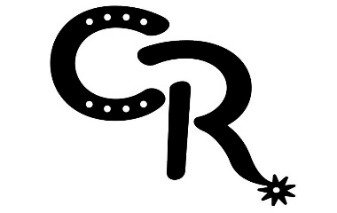 Zeitkarte/MehrstundenkarteVorname:	___________________________________________________________Name:	___________________________________________________________	Erwachsene/r			Kind 4 bis 7 Jahre	 Kid ab 7 JahreErreichbar über 		WhatsApp, Tel.	____________________________________SMS, Tel. 	__________________________________________Telefonisch, Tel.	____________________________________E-Mail, Adresse:	____________________________________Vereinsmitgliedschaft: 		 ja			nein	Monatskarte gültig für den Monat	______________________________________	2-Monatskarte gültig von… bis 	____________________________________________	4er-Karte Einzelunterricht am	____________________________________________	4er-Karte Gruppenunterricht am	____________________________________________Reitunterricht 	 mit Schulpferd	 mit eigenem PferdBetrag: _____________________________________ bezahlt am ________________________Reitstunden müssen spätestens 24 Stunden vorher abgesagt werden, sonst wird der Betrag fällig bzw. kann die Stunde nicht nachgeholt werden.Verschieben der Stunden einer Monats- oder 2-Monatskarte ist nur innerhalb des Gültigkeitszeitraums möglich.Memmingen, den	____________________	______________________________________				Datum				Unterschrift Reiter/in bzw. Erzieungsber.